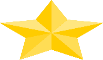 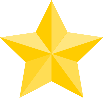 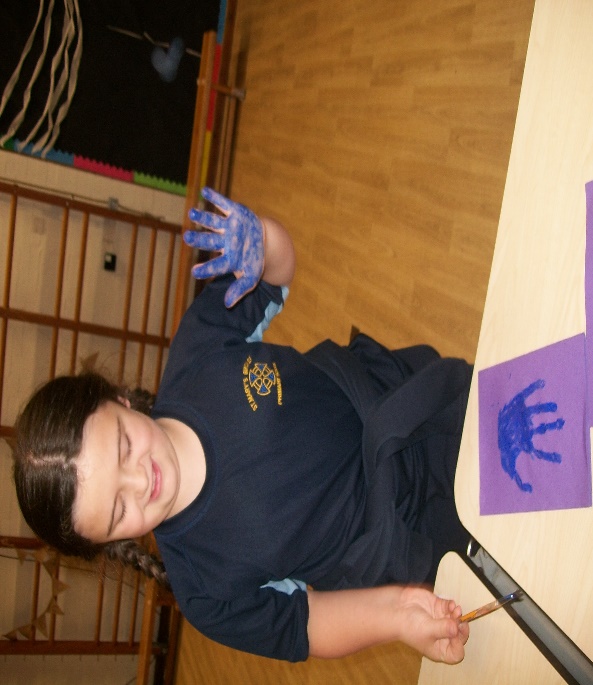 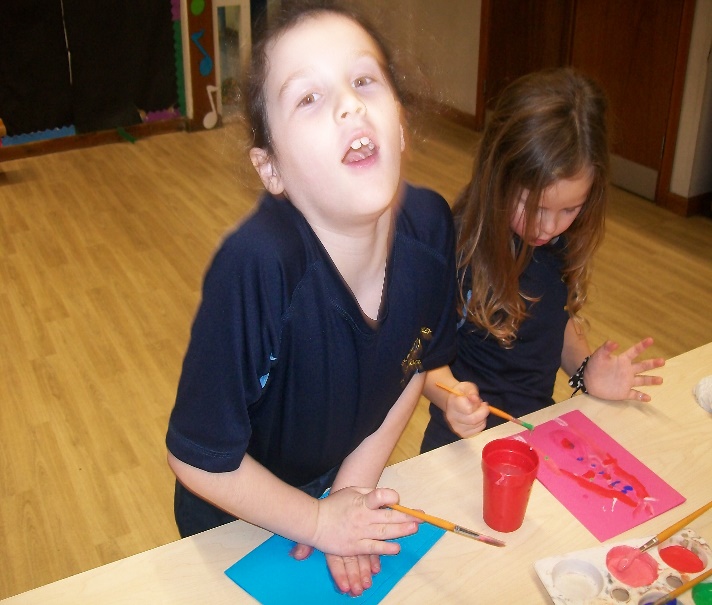 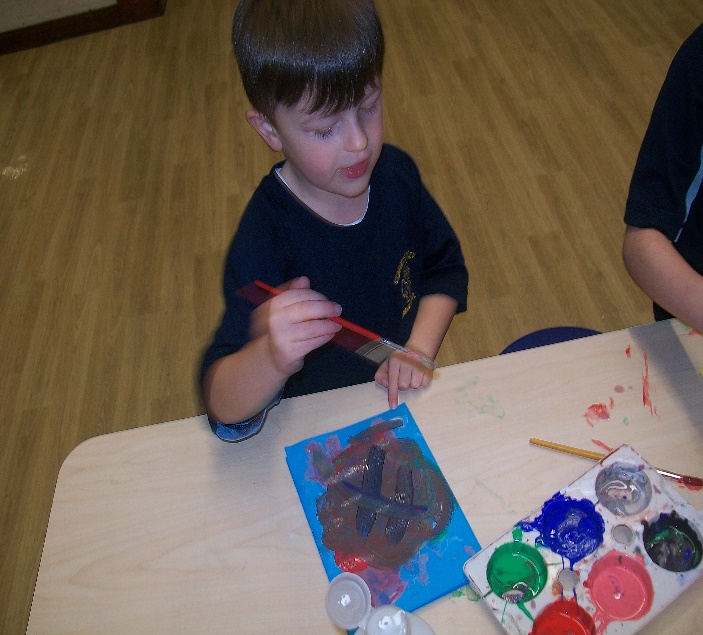 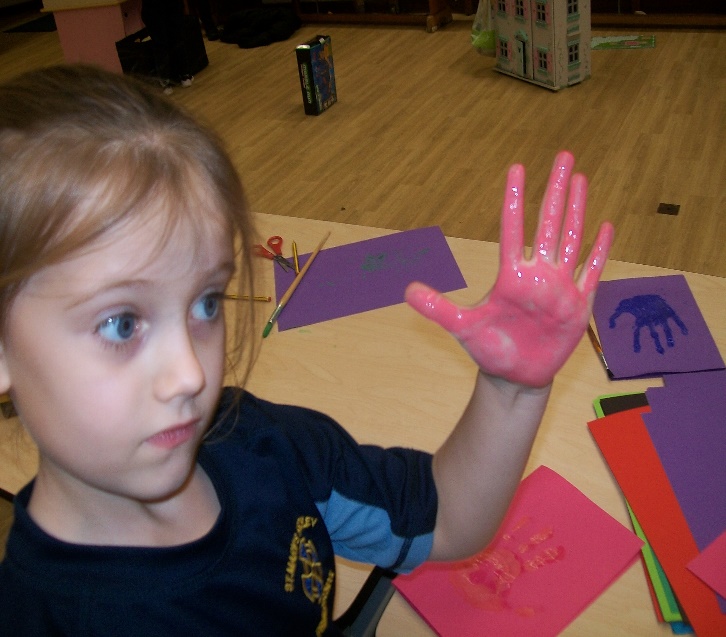 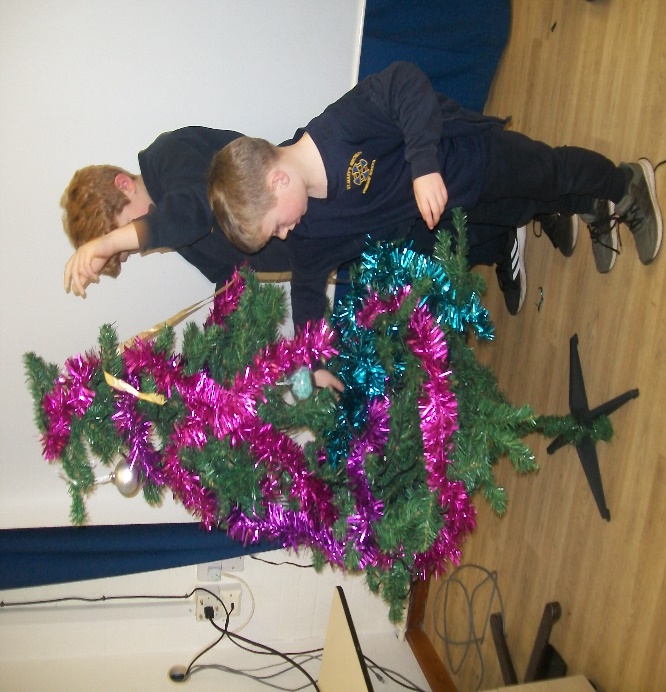 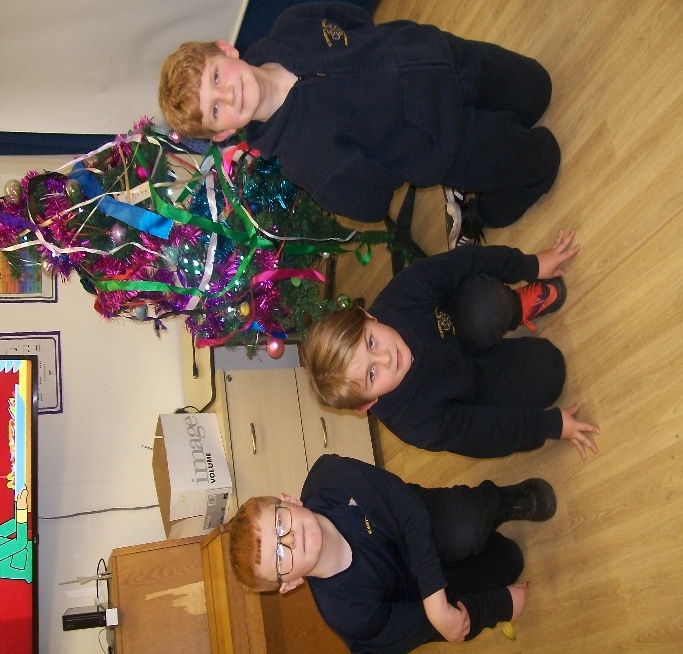 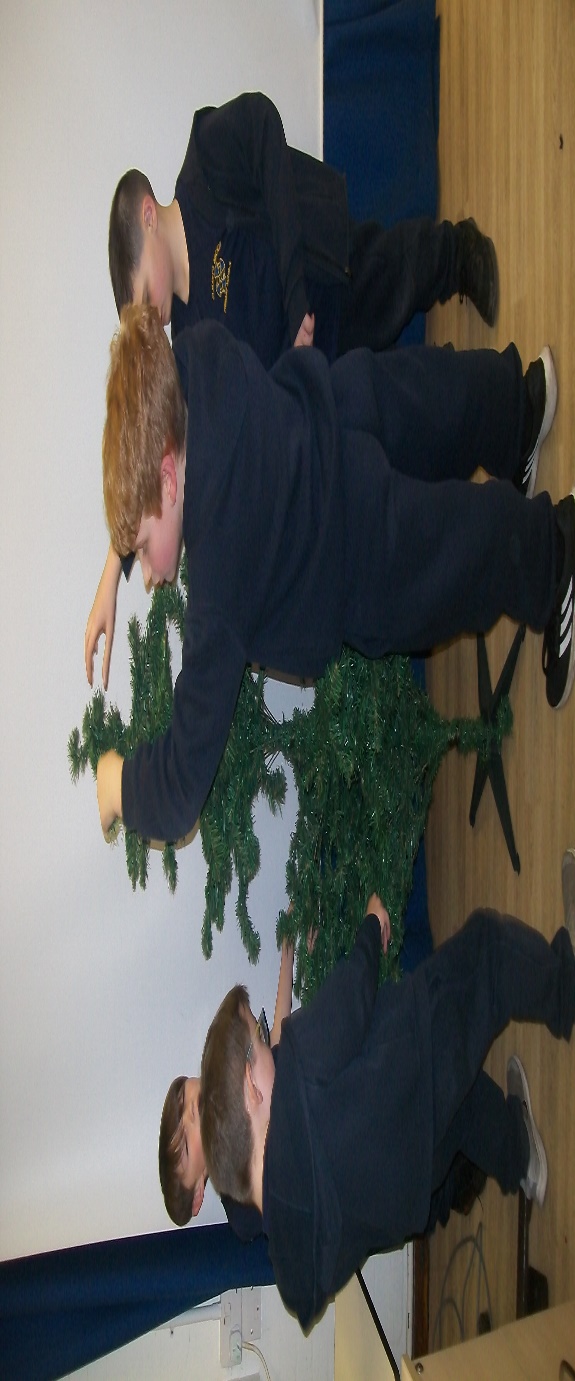 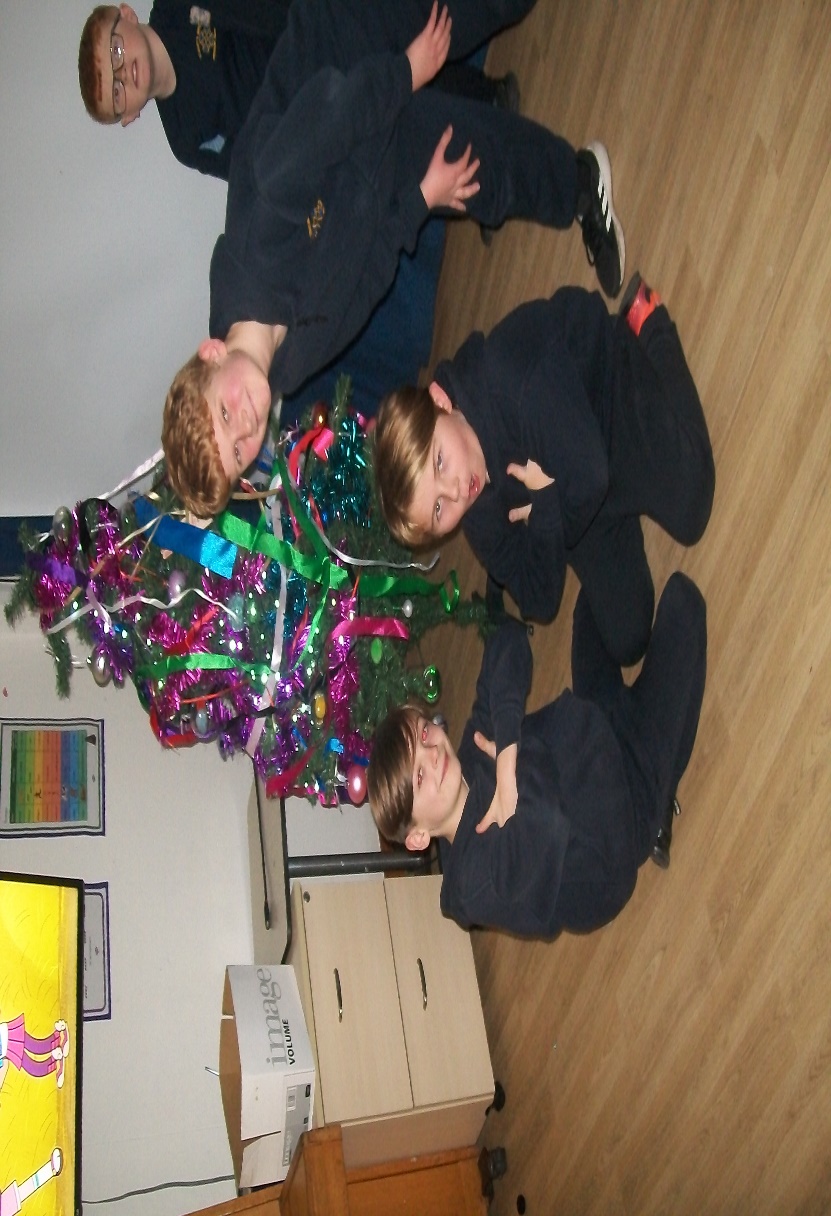 ‘	We hope you all have a lovely time over the Christmas period spending time with your families and loved ones…….Merry Christmas from all the staff at ABC Club, see you in 2024